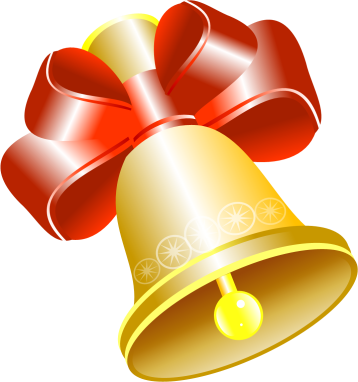 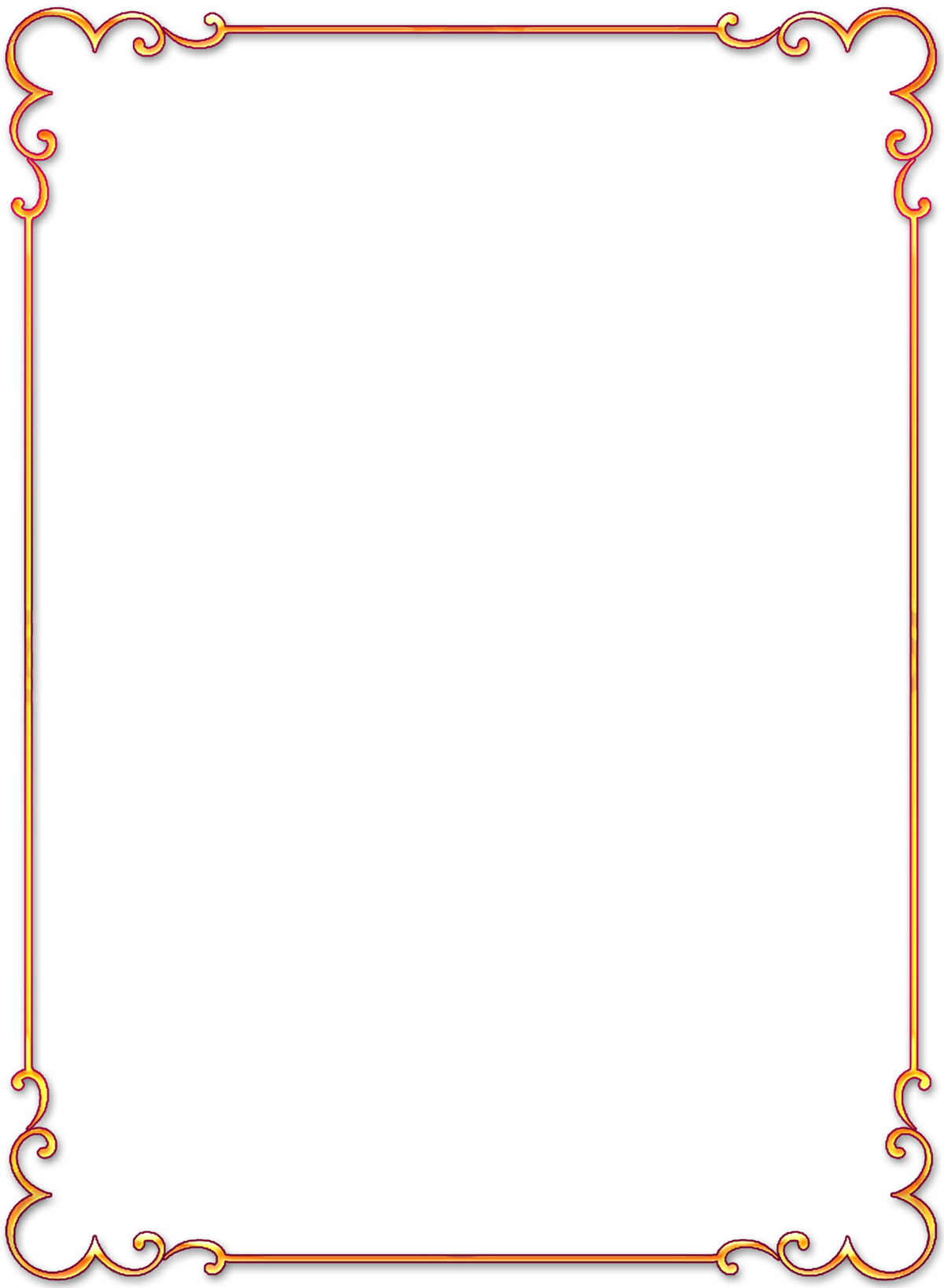 Расписание звонков Вид учебной деятельностиПОНЕДЕЛЬНИКВТОРНИК - СУББОТАВнеурочное занятие «Разговоры о важном» 9.00 - 9.45-1 пара	9.50-10.3510.45-11.309.00 - 9.459.50-10.352 пара		11.35-12.20 12.25-13.2010.45-11.3011.35-12.203 пара 14.00-14.4514.50-15.3513.00-13.4513.50-14.354 пара15.45-16.3016.35-17.2014.45-15.3015.35-16.205 пара17.25-18.1016.30-17.1517.20-18.05